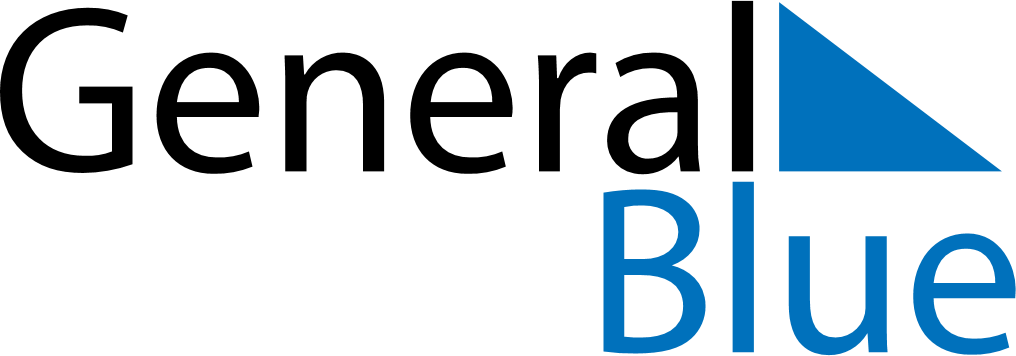 February 2024February 2024February 2024February 2024February 2024February 2024Toila, Ida-Virumaa, EstoniaToila, Ida-Virumaa, EstoniaToila, Ida-Virumaa, EstoniaToila, Ida-Virumaa, EstoniaToila, Ida-Virumaa, EstoniaToila, Ida-Virumaa, EstoniaSunday Monday Tuesday Wednesday Thursday Friday Saturday 1 2 3 Sunrise: 8:22 AM Sunset: 4:24 PM Daylight: 8 hours and 1 minute. Sunrise: 8:20 AM Sunset: 4:26 PM Daylight: 8 hours and 6 minutes. Sunrise: 8:18 AM Sunset: 4:29 PM Daylight: 8 hours and 11 minutes. 4 5 6 7 8 9 10 Sunrise: 8:15 AM Sunset: 4:31 PM Daylight: 8 hours and 15 minutes. Sunrise: 8:13 AM Sunset: 4:34 PM Daylight: 8 hours and 20 minutes. Sunrise: 8:11 AM Sunset: 4:36 PM Daylight: 8 hours and 25 minutes. Sunrise: 8:08 AM Sunset: 4:39 PM Daylight: 8 hours and 30 minutes. Sunrise: 8:06 AM Sunset: 4:42 PM Daylight: 8 hours and 35 minutes. Sunrise: 8:03 AM Sunset: 4:44 PM Daylight: 8 hours and 40 minutes. Sunrise: 8:01 AM Sunset: 4:47 PM Daylight: 8 hours and 45 minutes. 11 12 13 14 15 16 17 Sunrise: 7:58 AM Sunset: 4:49 PM Daylight: 8 hours and 51 minutes. Sunrise: 7:56 AM Sunset: 4:52 PM Daylight: 8 hours and 56 minutes. Sunrise: 7:53 AM Sunset: 4:54 PM Daylight: 9 hours and 1 minute. Sunrise: 7:50 AM Sunset: 4:57 PM Daylight: 9 hours and 6 minutes. Sunrise: 7:48 AM Sunset: 4:59 PM Daylight: 9 hours and 11 minutes. Sunrise: 7:45 AM Sunset: 5:02 PM Daylight: 9 hours and 16 minutes. Sunrise: 7:42 AM Sunset: 5:05 PM Daylight: 9 hours and 22 minutes. 18 19 20 21 22 23 24 Sunrise: 7:40 AM Sunset: 5:07 PM Daylight: 9 hours and 27 minutes. Sunrise: 7:37 AM Sunset: 5:10 PM Daylight: 9 hours and 32 minutes. Sunrise: 7:34 AM Sunset: 5:12 PM Daylight: 9 hours and 37 minutes. Sunrise: 7:32 AM Sunset: 5:15 PM Daylight: 9 hours and 43 minutes. Sunrise: 7:29 AM Sunset: 5:17 PM Daylight: 9 hours and 48 minutes. Sunrise: 7:26 AM Sunset: 5:20 PM Daylight: 9 hours and 53 minutes. Sunrise: 7:23 AM Sunset: 5:22 PM Daylight: 9 hours and 58 minutes. 25 26 27 28 29 Sunrise: 7:21 AM Sunset: 5:25 PM Daylight: 10 hours and 4 minutes. Sunrise: 7:18 AM Sunset: 5:27 PM Daylight: 10 hours and 9 minutes. Sunrise: 7:15 AM Sunset: 5:30 PM Daylight: 10 hours and 14 minutes. Sunrise: 7:12 AM Sunset: 5:32 PM Daylight: 10 hours and 20 minutes. Sunrise: 7:09 AM Sunset: 5:35 PM Daylight: 10 hours and 25 minutes. 